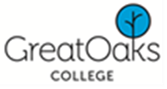 Great Oaks College – College/ Learner/ Family AgreementGreat Oaks College willProvide families with timetables and daily or weekly diaries where appropriate.Provide stimulating educational programmesArrange and hold Annual Review meetings.Deal with any concerns promptly.Offer support and advice when requested.Students at Great Oaks College willFollow college and class rules.Attend college regularly and on time.Try hard.Treat others with respect.Respect college property. Parents/Carers willEnsure that students arrive and are collected on time.Use cash or debit cards to pay for lunch.Notify college of any changes to medical care plans.Agree to students participating in all aspects of college life.Make every effort to attend parent’s meetings/ evenings Attend Annual review meetings.Ensure students do not attend college when they are unwell.Provide college with an emergency contact.  Have a plan for collecting students if they become ill.Use student’s communication systems at home.Inform college promptly of any medical appointments or reasons why students are absent. Label all items of clothing.Ensure that students have all the items needed to take part in all activities and to meet associated costs.Provide a freedom pass or Oyster card for Travel training/ Work placement. Encourage students to be as independent as possible.Arrange holidays in college holiday times only.Inform college of any changes which may affect health, learning or behaviour (e.g. medication/home circumstances etc.)Signed:			        Parent:				      Student: